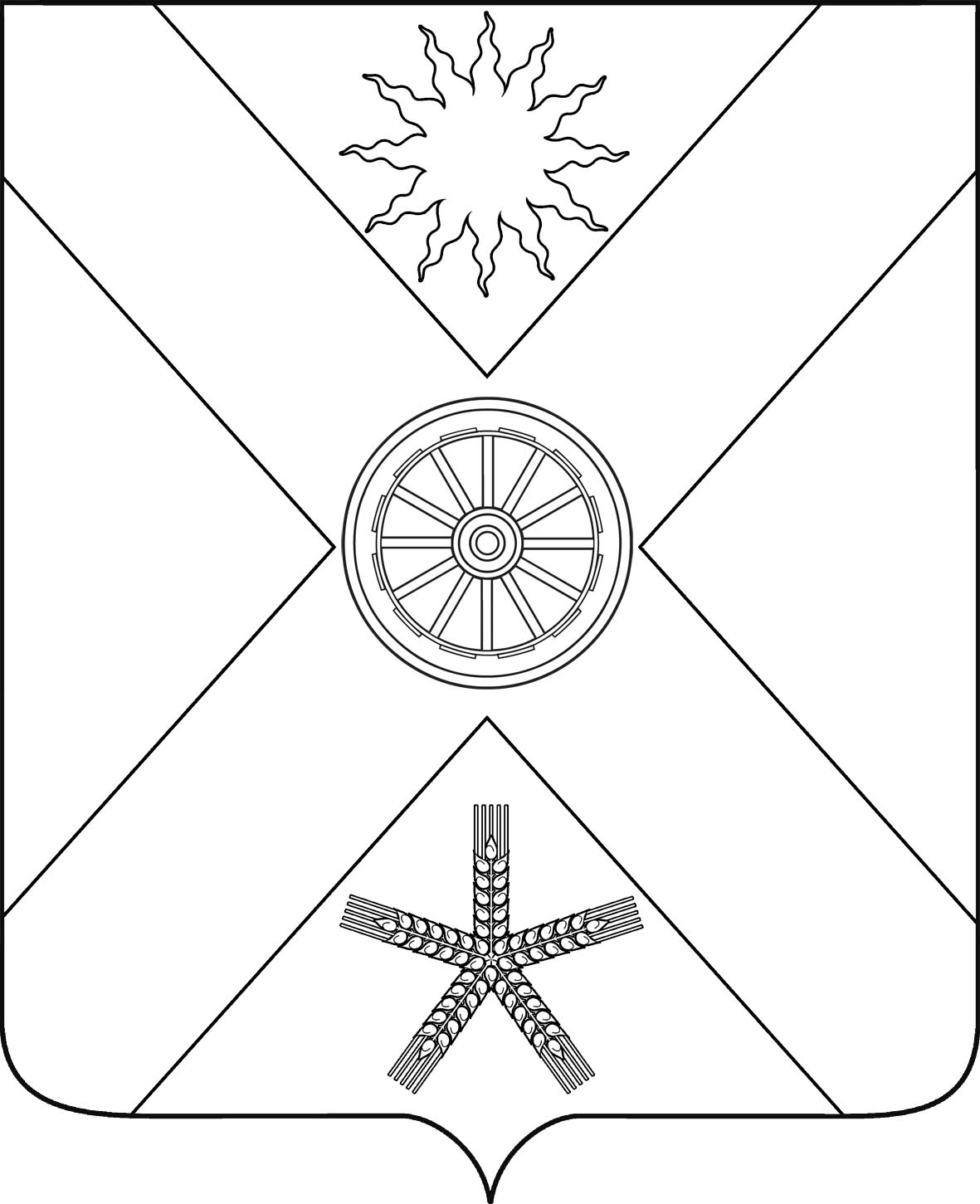 РОССИЙСКАЯ ФЕДЕРАЦИЯРОСТОВСКАЯ  ОБЛАСТЬПЕСЧАНОКОПСКИЙ РАЙОНМУНИЦИПАЛЬНОЕ ОБРАЗОВАНИЕ«ПЕСЧАНОКОПСКОЕ СЕЛЬСКОЕ ПОСЕЛЕНИЕ»АДМИНИСТРАЦИЯ ПЕСЧАНОКОПСКОГО СЕЛЬСКОГО ПОСЕЛЕНИЯПОСТАНОВЛЕНИЕ23.06.2022                                             №122                                   с.ПесчанокопскоеВ соответствии со статьями 169, 184 Бюджетного кодекса Российской Федерации и решением Собрания депутатов Песчанокопского сельского поселения от 27.09.2007 № 67 «Об утверждении Положения «О бюджетном процессе в Песчанокопском сельском поселении», в целях обеспечения составления проекта бюджета Песчанокопского сельского поселения Песчанокопского района на 2023 год и на плановый период 2024 и 2025 годов, ПОСТАНОВЛЯЮ:1. Утвердить Порядок и сроки составления проекта  бюджета Песчанокопского сельского поселения Песчанокопского района на 2023 год и на плановый период 2024 и 2025 годов, согласно приложению.2. В целях информирования населения села Песчанокопского  Песчанокопского района обнародовать постановление в «Информационном бюллетене» и разместить на сайте Администрации Песчанокопского сельского поселения Песчанокопского района.3.Настоящее постановление вступает в силу со дня его официального опубликования.         4. Контроль за выполнением настоящего постановления возложить на начальника сектора экономики и финансов Греховодову Н.В.И.о.главы АдминистрацииПесчанокопского сельского поселения			                                     Н.В.ГреховодоваПостановление  вносит:начальник сектора экономики и финансовПриложениек постановлению АдминистрацииПесчанокопского сельского поселенияот 23.06.2022  № 122ПОРЯДОКи сроки составления проекта бюджета Песчанокопского сельского поселения Песчанокопского районана 2023 год и на плановый период 2024 и 2025 годовНачальник сектора экономики и финансов                                                                                   Н.В.ГреховодоваОб утверждении Порядка  и сроков составления проекта  бюджета Песчанокопского сельского поселения Песчанокопского района на 2023 год и на плановый период 2024 и 2025 годов	№
п/пСодержание мероприятийСрокисполненияОтветственный исполнитель12341Проведение оценки налоговых расходов Песчанокопского сельского поселениядо 20 августа 2022 г.Начальник сектора экономики и финансов2Разработка прогноза поступления налоговых и неналоговых доходов бюджета Песчанокопского сельского поселения в разрезе кодов классификации доходов бюджетов бюджетной системы Российской Федерации на 2023-2025 годы до 01 октября  2022 г.Начальник сектора экономики и финансов3Подготовка нормативного правого акта Администрации Песчанокопского сельского поселения об утверждении уровня софинансирования субсидий бюджету Песчанокопского сельского поселения для софинансирования расходных обязательств, возникших при выполнении полномочий органов местного самоуправления по вопросам местного значения, на 2023-2025 годыдо 1 октября 2022 г.Начальник сектора экономики и финансовРазработка экономических показателей, исходных данных и сведений, необходимых для составления проекта бюджета Песчанокопского сельского поселения на 2023-2025 годы, по следующим доходным источникам:Налог на доходы физических лиц по Песчанокопскому сельскому поселенияЕдиному сельскохозяйственному налогуНалог на имущество физических лицЗемельный налог с организаций Земельный налог с физических лицДоходы от использования имущества, находящегося в государственной и муниципальной собственностиШтрафы, санкции, возмещение ущербаПрочие неналоговые доходы:средства самообложения граждандо 01 октября2022 г.до 01 октября2022 г.до 01 октября2022 г.до 01 октября2022 г.до 01 октября2022 г.до 01 октября2022 г.до 01 октября2022 г.до 01 октября2022 г.Начальник сектора экономики и финансовНачальник сектора экономики и финансовСтарший инспекторСтарший инспекторСтарший инспекторСтарший инспекторНачальник сектора экономики и финансовНачальник сектора экономики и финансов4Предоставление в сектор экономики и финансов Администрации Песчанокопского сельского поселения прогноза показателя среднемесячной начисленной заработной платы наемных работников в организациях, у индивидуальных предпринимателей и физических лиц (среднемесячного дохода от трудовой деятельности) по Песчанокопскому сельскому поселениюДо 15 августа 2022 г.Начальник сектора экономики и финансов5Разработка информации о предельной штатной численности Администрации Песчанокопского сельского поселения на 2023 – 2025 годы по главным распорядителям средств бюджета Песчанокопского сельского поселения, согласованной с главой Песчанокопского сельского поселениядо 1 сентября 2022 г.Главный специалист сектора по социальным, правовым вопросам и контрольно-организационной работе6Рассмотрение Администрацией Песчанокопского сельского поселения нормативов штатной численности выборных должностных лиц местного самоуправления, осуществляющие свои полномочия на постоянной основе, муниципальных служащих в органах местного самоуправления муниципального образования «Песчанокопское сельское поселения» на 2023-2025 годыдо 1 сентября 2022 годаГлавный специалист сектора по социальным, правовым вопросам и контрольно-организационной работе7Формирование и предоставление Главе Администрации Песчанокопского сельского поселения параметров бюджета на 2023 год и плановый период 2024 и 2025 годов, подготовленных на основе:Прогноза поступления доходов с учетом данных главных администраторов дохода бюджета Песчанокопского сельского поселения;Предельных показателей расходов бюджета Песчанокопского сельского поселения.До 29 октября 2022 г.Начальник сектора экономики и финансов 8Подготовка и утверждение Постановления Администрации Песчанокопского сельского поселения «О прогнозе социально-экономического развития Песчанокопского сельского поселения на 2023-2025 годы»До 30 августа 2022 г.Начальник сектора экономики и финансов9Разработка и согласование с сектором экономики и финансов Администрации Песчанокопского сельского поселения проектов муниципальных программ, предлагаемых к финансированию начиная с 2023 года, а также проектов изменений в ранее утвержденные муниципальные программы Песчанокопского сельского поселенияДо 15 октября 2022 г.Ответственные исполнители муниципальных программ Песчанокопского сельского поселения10Подготовка  проекта постановления Администрации Песчанокопского сельского поселения «Об основных направлениях бюджетной и налоговой политики Песчанокопского сельского поселения Песчанокопского района на 2023 – 2025 годы»до 28 октября 2022 г.Начальник сектора экономики и финансов 11Подготовка проекта постановления Администрации Песчанокопского сельского поселения об основных направлениях долговой политики Песчанокопского сельского поселения Песчанокопского района на 2023 год и плановый период 2024 и 2025 годовдо 28 октября 2022 г.Начальник сектора экономики и финансов 12Формирование электронных документов для составления проекта бюджета Песчанокопского сельского поселения Песчанокопского района на 2023 год и на плановый период 2024 и 2025 годов в информационной системе «АЦК-Планирование» Единой автоматизированной системы управления общественными финансами в Ростовской области с приложением обоснований бюджетных ассигнований по формам, установленным постановлением администрации Песчанокопского сельского поселения о методике и порядке планирования бюджетных ассигнований бюджета Песчанокопского сельского поселения Песчанокопского районадо 28 октября2022 г.Начальник сектора экономики и финансов13Подготовка и утверждение постановления Администрации Песчанокопского сельского поселения «О предварительных итогах социально-экономического развития Песчанокопского сельского поселения за 7 месяцев 2022г. и ожидаемых итогах социально-экономического развития Песчанокопского сельского поселения за 2022 год»до 28 октября2022 г.Начальник сектора экономики и финансов14Предоставление в сектор экономики и финансов Администрации Песчанокопского сельского поселения паспортов муниципальных программ Песчанокопского сельского поселения (проектов изменений в указанные паспорта)до 28 октября2022 г.Ответственные исполнители муниципальных программ15Подготовка и представление на рассмотрение в Собрание депутатов Песчанокопского сельского поселения следующих проектов решений Собрания депутатов Песчанокопского сельского поселения:- «Об утверждении бюджета Песчанокопского сельского поселения Песчанокопского района на 2023 год и на плановый период 2024 и 2025 годов»- «Об утверждении прогнозного плана (программы) приватизации муниципального имущества Песчанокопского сельского поселения Песчанокопского района на 2023 год и на плановый период 2024 и  2025 годов»до 15 ноября 2022 г.до 15 ноября 2022 г.Начальник сектора экономики и финансов Начальник сектора экономики и финансов